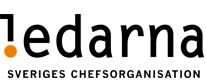 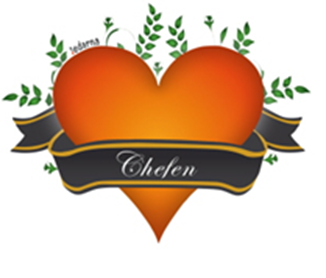 Medlemsinfo 21w51Bäste medlem!Här kommer ett nytt medlemsbrev. Lönerevisionen 2022. Det lokala avtalet ser just nu ut att dra ut på tiden i skrivandets stund och blir troligtvis klart under januari månad. Vi återkommer så fort avtalet är klart. Chefens egen arbetsmiljö.  Ledarna vill änne en gång slå ett slag för chefers arbetsmiljö. Vi ser fler och fler fall från företaget där man ser chefen som förtegets utförare utan att ta hänsyn i vad man kan sätta chefer i för situationer som kan ha en stor påverkan på chefens psykiska hälsa och mående. Efter att vår motion till Ledarnas Kongress 2020 om stödjandet i Chefens egen arbetsmiljö fick bifall på Kongressen från oss på Ledarna Volvo Cars så kommer vi nu ha täta dialoger med Ledarna centralt hur vi kan påverka och klä på oss i att kunna stödja företaget i hur vi ser på detta och med detta tillse att chefer och våra medlemmar får en dräglig vardag att arbete i sin egen arbetsmiljö. Vi ser tyvärr idag att intresset i samhället minskar att ta på sig en chefsroll utifrån att det många gånger kräver en närvaro 24/7. Man är inte villig längre att betala detta pris utifrån sin egen bild av balansen mellan arbete och fritid. Detta är inga bra signaler och vi får arbeta med hur vi kan underlätta våra chefers vardag så trenden vänder. Vi som chefer vet ju ”att kunna påverka arbetet och samtidigt utveckla sina medarbetare är ju det roligaste som finns”. Bingolott för uppesittarkvällen Vi har nu under helgen så har vi skickat ut den traditionella Bingolotten för uppesittarkvällen till den 23/12 till er medlemmar. Vi håller alla tummar för att ni kommer vinna och vi vill samtidiga gratulera de som vinner. Bingolotter får de medlemmar som betalar 25:-/mån till vår lokala Ledarna klubb och som dras av på er månatliga medlemsavgift. Bingolotten bör vara i er brevlåda under onsdagen. Ännu en gång om Volvo Cars frivilliga gruppförsäkringar igenom SkandiaVi har fått flera mail och samtal att vi skall skicka ut detta om försäkringarna igen. Tänk på att ni måste titta över om ni har rätt lönenivå mot den sjukförsäkring som Skandia erbjuder, flera har inte ändrat sedan de fick försäkringen och det har hänt mycket på 10-30år. För Skandia rättar inte tillbaka i tiden så man kan i sämsta fall få den ersättning som man en gång i tiden hade när man tog försäkringen.  Så glöm inte att titta över dina försäkringar.Livförsäkringen är viktig att man är rätt försäkrad utifrån familjens ekonomi. Boendepriserna har ökat markant de senaste åren och har man rätt nivå på sin försäkring, så den efterlevande har råd att bo kvar med en inkomst? Titta även över om du har en barnförsäkring och inte har barn längre som är yngre än 25år? Då betalar du för något som inte gäller eller har behov av. Detta är tyvärr väldigt vanligt.Det tar bara 10min. att gå in på Your Benefits under ”Förmåner” för att göra en snabb bedömning av vad ni har idag. För den dagen något händer så är det försent att rätta till och justera. Återkom om ni har frågor? Vi vill också passa på att önska er alla en God Jul och Gott Nytt År, ta nu vara på er julledighet. Med vänlig hälsningPeter Storm,                             Leonel Diniz                            Sten HenricssonOrdförande                               Vice Ordförande                      Ledamot (Kassör)0708-20 90 36                          0733-332736                           0729-774864peter.storm@volvocars.com       leonel.diniz@volvocars.com      sten.henricsson@volvocars.com